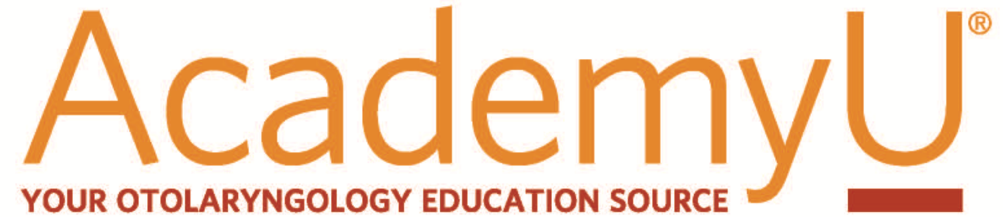 Resident How to Guide to AcademyU®The following list is an example of how AcademyU® education resources can be paired with the Accreditation Council for Graduate Medical Education (ACGME) Milestones for Otolaryngology. For more details, see The Otolaryngology Milestone Project.By MilestoneBy Suggested PGY level#MilestoneActivity SeriesAcademyU Resource/Course TitleSuggested PGY level1Salivary Disease — Patient CareAnnual Meeting Webcasts (AMW)Mastering the Parapharyngeal Space Session 2017 31Salivary Disease — Patient CareeCourses (eC)The Role of Sialendoscopy in the Management of Salivary Disorders 41Salivary Disease — Patient CareAnnual Meeting Webcasts (AMW)Ultrasonography Techniques for the ORL Office  4       2Aerodigestive Tract Lesions (ADT) — Patient Care (Pediatric)AcademyQ Knowledge Assessment (aQ)AcademyQ Knowledge Assessment: Set 3 Laryngology & Bronchoesophagology 43Sleep Disordered Breathing (SDB) — Patient Care (Pediatric)eCourses (eC)Tonsillectomy Clinical Practice Guideline13Sleep Disordered Breathing (SDB) — Patient Care (Pediatric)eCourses (eC)Analgesics in Postoperative Pain Management (Tonsiletomy)23Sleep Disordered Breathing (SDB) — Patient Care (Pediatric)Annual Meeting Expert Series (AmX)State of the Art: Drug-Induced Sedated Endoscopy for OSA23Sleep Disordered Breathing (SDB) — Patient Care (Pediatric)Annual Meeting Expert Series (AmX)Persistent OSA: An Evidence Based Approach to Treatment33Sleep Disordered Breathing (SDB) — Patient Care (Pediatric)Annual Meeting Expert Series (AmX)Pediatric Drug Induced Sleep Endoscopy: Indications, Technique and Procedure Selection33Sleep Disordered Breathing (SDB) — Patient Care (Pediatric)Annual Meeting Expert Series (AmX)Pediatric Home Sleep Apnea Testing: What's Happening 201753Sleep Disordered Breathing (SDB) — Patient Care (Pediatric)Annual Meeting Expert Series (AmX)Pediatric OSA Update for 201743Sleep Disordered Breathing (SDB) — Patient CareAnnual Meeting Webcasts (AMW)Drug-Induced Sleep Endoscopy in Obstructive Sleep Apnea23Sleep Disordered Breathing (SDB) — Patient CareOnline Courses and Lectures (Ocl)Sleep Study Evaluation...More Than an RDI  33Sleep Disordered Breathing (SDB) — Patient CareAnnual Meeting Webcasts (AMW)Management of the Sleep Patient: There’s Something Besides OSA?54Facial Trauma — Patient CareClinical Otolaryngology Online (Co)Facial Soft Tissue Trauma 14Facial Trauma — Patient CareAnnual Meeting Webcasts (AMW)Management of Head/Neck Ballistic and Avulsive Injuries Session 2017  34Facial Trauma — Patient CareOnline Courses and Lectures (Ocl)Contemporary Management of Eyelid Injuries (second edition) 55Rhinosinusitis — Patient CareOnline Courses and Lectures (Ocl)Surgical Anatomy of the Paranasal sinuses  25Rhinosinusitis — Patient CareAnnual Meeting Expert Series (AmX)AAO-HNSF CPG Adult Sinusitis Update 36Nasal Deformity — Patient CarePatient Management Perspectives (Pmp)Adult for Rhinoplasty Consultation Self-Assessment46Nasal Deformity — Patient CareOnline Courses and Lectures (Ocl)Optimizing Outcomes in Nasal Valve Surgery  46Nasal Deformity — Patient CareOnline Courses and Lectures (Ocl)2015 Facial Plastic Surgery Review Course 57Chronic Ear — Patient CareAnnual Meeting Webcasts (AMW)Endoscopic Middle Ear Anatomy (CME) 27Chronic Ear — Patient CareOnline Courses and Lectures (Ocl)Medial vs. Lateral Graft  37Chronic Ear — Patient CareeCourses (eC)Principles of Facial Nerve Monitoring  57Chronic Ear — Patient CareAnnual Meeting Webcasts (AMW)Ear and Temporal Bone: Histology, Histopathology, and Radiology  18Pediatric Otitis Media — Patient CareAnnual Meeting Expert Series (AmX)Clinical Practice Guideline: Chronic Otitis Media with Effusion Update18Pediatric Otitis Media — Patient CareClinical Otolaryngology OnlineManagement of Otitis Media and Indications for Ear Tubes in Children28Pediatric Otitis Media — Patient CareENT Exam Video SeriesAAO-HNSF The ENT Exam Episode 1: The Ear Exam18Pediatric Otitis Media — Patient CarePatient Management Perspectives (Pmp)Child with Draining Ear38Pediatric Otitis Media — Patient CareAnnual Meeting Expert Series (AmX)Surgical Management of Eustachian Tube Dysfunction 201748Pediatric Otitis Media — Patient CareClinical Practice Guidelines (Cpg)AAO-HNSF Clinical Practice Guideline: Tympanostomy Tubes in Children28Pediatric Otitis Media — Patient CareClinical Practice Guidelines (Cpg)CPG AAO-HNSF Clinical Practice Guideline: Tympanostomy Tubes in Children18Pediatric Otitis Media — Patient CareENT Exam Series (Xs)Episode 1: The Ear Exam 19Upper Aerodigestive Tract (UADT) Malignancy — Medical KnowledgeClinical Practice Guidelines (Cpg)CPG: Clinical Practice Guideline: Evaluation of the Neck Mass in Adults 29Upper Aerodigestive Tract (UADT) Malignancy — Medical KnowledgeENT Exam Series (Xs)Free Flaps for Head and Neck Reconstruction 510Hearing Loss — Medical Knowledge (Pediatric)Annual Meeting Webcasts (AMW)Conductive Hearing Loss: It’s Not Always Otosclerosis Session 2017 410Hearing Loss — Medical Knowledge (Pediatric)ENT for the PA-CImplantable Hearing Devices311Dysphagia-Dysphonia — Medical KnowledgeClinical Practice Guidelines (Cpg)CPG: AAO-HNSF Clinical Practice Guideline: Sudden Hearing Loss  311Dysphagia-Dysphonia — Medical KnowledgeAnnual Meeting Webcasts (AMW)Conductive Hearing Loss: It’s Not Always Otosclerosis Session 2017 411Dysphagia-Dysphonia — Medical KnowledgeAnnual Meeting Webcasts (AMW)Current Concepts in Vocal Fold Paralysis211Dysphagia-Dysphonia — Medical KnowledgeeCourses (eC)Videostroboscopy: Indications, Technique, and Interpretation 412Inhalant Allergy — Medical KnowledgeAnnual Meeting Webcasts (AMW)Clinical Fundamentals: Treatment of Anaphylaxis Session 2017 112Inhalant Allergy — Medical KnowledgeClinical Practice Guidelines (Cpg)AAO-HNSF Clinical Practice Guideline: Allergic Rhinitis 313Patient Safety — Systems-based PracticeOnline Courses and Lectures (Ocl)Errors in OtolaryngologyAny14Resource Utilization — Systems-based PracticeAnnual Meeting Webcasts (AMW)Overlapping/ Concurrent Surgery: Definitions, Data, Debate, and Destiny Any15Practice-based Learning and ImprovementAnnual Meeting Webcasts (AMW)Basic Biostatistics for ENT Clinicians: What You Must Know Session 2017Any16ProfessionalismeCourses (eC)Medical Emotional Intelligence  Any16ProfessionalismAnnual Meeting Webcasts (AMW)Career Burnout and Energy Management for Optimal Performance  Any17Interpersonal Communication SkillsFaculty Development Series (FDS)Faculty Development Series: Effective Presentations AnybonusPediatric Otolaryngology — bonus (Pediatric)Patient Management Perspectives (Pmp)Neonate with Stridor4bonusPediatric Otolaryngology — bonus (Pediatric)Annual Meeting Expert Series (AmX)Current Treatment of Lymphatic Malformation4bonusPediatric Otolaryngology — bonus (Pediatric)Online Courses and Lectures (Ocl)2015 Pediatric Otolaryngology Review4bonusPediatric Otolaryngology — bonus (Pediatric)Annual Meeting Expert Series (AmX)Pediatric Open Airway Surgery: State of the Art5#MilestoneActivity SeriesAcademyU Resource/Course TitleSuggested PGY level3Sleep Disordered Breathing (SDB) — Patient Care (Pediatric)eCourses (eC)Tonsillectomy Clinical Practice Guideline14Facial Trauma — Patient CareClinical Otolaryngology Online (Co)Facial Soft Tissue Trauma 17Chronic Ear — Patient CareAnnual Meeting Webcasts (AMW)Ear and Temporal Bone: Histology, Histopathology, and Radiology  18Pediatric Otitis Media — Patient CareAnnual Meeting Expert Series (AmX)Clinical Practice Guideline: Chronic Otitis Media with Effusion Update18Pediatric Otitis Media — Patient CareENT Exam Video SeriesAAO-HNSF The ENT Exam Episode 1: The Ear Exam18Pediatric Otitis Media — Patient CareClinical Practice Guidelines (Cpg)CPG AAO-HNSF Clinical Practice Guideline: Tympanostomy Tubes in Children18Pediatric Otitis Media — Patient CareENT Exam Series (Xs)Episode 1: The Ear Exam 112Inhalant Allergy — Medical KnowledgeAnnual Meeting Webcasts (AMW)Clinical Fundamentals: Treatment of Anaphylaxis Session 2017 13Sleep Disordered Breathing (SDB) — Patient Care (Pediatric)eCourses (eC)Analgesics in Postoperative Pain Management (Tonsiletomy)23Sleep Disordered Breathing (SDB) — Patient Care (Pediatric)Annual Meeting Expert Series (AmX)State of the Art: Drug-Induced Sedated Endoscopy for OSA23Sleep Disordered Breathing (SDB) — Patient CareAnnual Meeting Webcasts (AMW)Drug-Induced Sleep Endoscopy in Obstructive Sleep Apnea25Rhinosinusitis — Patient CareOnline Courses and Lectures (Ocl)Surgical Anatomy of the Paranasal sinuses  27Chronic Ear — Patient CareAnnual Meeting Webcasts (AMW)Endoscopic Middle Ear Anatomy (CME) 28Pediatric Otitis Media — Patient CareClinical Otolaryngology OnlineManagement of Otitis Media and Indications for Ear Tubes in Children28Pediatric Otitis Media — Patient CareClinical Practice Guidelines (Cpg)AAO-HNSF Clinical Practice Guideline: Tympanostomy Tubes in Children29Upper Aerodigestive Tract (UADT) Malignancy — Medical KnowledgeClinical Practice Guidelines (Cpg)CPG: Clinical Practice Guideline: Evaluation of the Neck Mass in Adults 211Dysphagia-Dysphonia — Medical KnowledgeAnnual Meeting Webcasts (AMW)Current Concepts in Vocal Fold Paralysis21Salivary Disease — Patient CareAnnual Meeting Webcasts (AMW)Mastering the Parapharyngeal Space Session 2017 33Sleep Disordered Breathing (SDB) — Patient Care (Pediatric)Annual Meeting Expert Series (AmX)Persistent OSA: An Evidence Based Approach to Treatment33Sleep Disordered Breathing (SDB) — Patient Care (Pediatric)Annual Meeting Expert Series (AmX)Pediatric Drug Induced Sleep Endoscopy: Indications, Technique and Procedure Selection33Sleep Disordered Breathing (SDB) — Patient CareOnline Courses and Lectures (Ocl)Sleep Study Evaluation...More Than an RDI  34Facial Trauma — Patient CareAnnual Meeting Webcasts (AMW)Management of Head/Neck Ballistic and Avulsive Injuries Session 2017  35Rhinosinusitis — Patient CareAnnual Meeting Expert Series (AmX)AAO-HNSF CPG Adult Sinusitis Update 37Chronic Ear — Patient CareOnline Courses and Lectures (Ocl)Medial vs. Lateral Graft  38Pediatric Otitis Media — Patient CarePatient Management Perspectives (Pmp)Child with Draining Ear310Hearing Loss — Medical Knowledge (Pediatric)ENT for the PA-CImplantable Hearing Devices311Dysphagia-Dysphonia — Medical KnowledgeClinical Practice Guidelines (Cpg)CPG: AAO-HNSF Clinical Practice Guideline: Sudden Hearing Loss  312Inhalant Allergy — Medical KnowledgeClinical Practice Guidelines (Cpg)AAO-HNSF Clinical Practice Guideline: Allergic Rhinitis 31Salivary Disease — Patient CareeCourses (eC)The Role of Sialendoscopy in the Management of Salivary Disorders 41Salivary Disease — Patient CareAnnual Meeting Webcasts (AMW)Ultrasonography Techniques for the ORL Office  42Aerodigestive Tract Lesions (ADT) — Patient Care (Pediatric)AcademyQ Knowledge Assessment (aQ)AcademyQ Knowledge Assessment: Set 3 Laryngology & Bronchoesophagology 43Sleep Disordered Breathing (SDB) — Patient Care (Pediatric)Annual Meeting Expert Series (AmX)Pediatric OSA Update for 201746Nasal Deformity — Patient CarePatient Management Perspectives (Pmp)Adult for Rhinoplasty Consultation Self-Assessment46Nasal Deformity — Patient CareOnline Courses and Lectures (Ocl)Optimizing Outcomes in Nasal Valve Surgery  48Pediatric Otitis Media — Patient CareAnnual Meeting Expert Series (AmX)Surgical Management of Eustachian Tube Dysfunction 2017410Hearing Loss — Medical Knowledge (Pediatric)Annual Meeting Webcasts (AMW)Conductive Hearing Loss: It’s Not Always Otosclerosis Session 2017 411Dysphagia-Dysphonia — Medical KnowledgeAnnual Meeting Webcasts (AMW)Conductive Hearing Loss: It’s Not Always Otosclerosis Session 2017 411Dysphagia-Dysphonia — Medical KnowledgeeCourses (eC)Videostroboscopy: Indications, Technique, and Interpretation 4bonusPediatric Otolaryngology — bonus (Pediatric)Patient Management Perspectives (Pmp)Neonate with Stridor4bonusPediatric Otolaryngology — bonus (Pediatric)Annual Meeting Expert Series (AmX)Current Treatment of Lymphatic Malformation4bonusPediatric Otolaryngology — bonus (Pediatric)Online Courses and Lectures (Ocl)2015 Pediatric Otolaryngology Review43Sleep Disordered Breathing (SDB) — Patient Care (Pediatric)Annual Meeting Expert Series (AmX)Pediatric Home Sleep Apnea Testing: What's Happening 201753Sleep Disordered Breathing (SDB) — Patient CareAnnual Meeting Webcasts (AMW)Management of the Sleep Patient: There’s Something Besides OSA?54Facial Trauma — Patient CareOnline Courses and Lectures (Ocl)Contemporary Management of Eyelid Injuries (second edition) 56Nasal Deformity — Patient CareOnline Courses and Lectures (Ocl)2015 Facial Plastic Surgery Review Course 57Chronic Ear — Patient CareeCourses (eC)Principles of Facial Nerve Monitoring  59Upper Aerodigestive Tract (UADT) Malignancy — Medical KnowledgeENT Exam Series (Xs)Free Flaps for Head and Neck Reconstruction 5bonusPediatric Otolaryngology — bonus (Pediatric)Annual Meeting Expert Series (AmX)Pediatric Open Airway Surgery: State of the Art513Patient Safety — Systems-based PracticeOnline Courses and Lectures (Ocl)Errors in OtolaryngologyAny14Resource Utilization — Systems-based PracticeAnnual Meeting Webcasts (AMW)Overlapping/ Concurrent Surgery: Definitions, Data, Debate, and Destiny Any15Practice-based Learning and ImprovementAnnual Meeting Webcasts (AMW)Basic Biostatistics for ENT Clinicians: What You Must Know Session 2017Any16ProfessionalismeCourses (eC)Medical Emotional Intelligence  Any16ProfessionalismAnnual Meeting Webcasts (AMW)Career Burnout and Energy Management for Optimal Performance  Any17Interpersonal Communication SkillsFaculty Development Series (FDS)Faculty Development Series: Effective Presentations Any